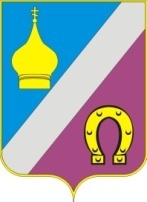 Ростовская область Неклиновский районСобрание депутатов Николаевского сельского поселенияРЕШЕНИЕПринято Собранием депутатов                                           «09» апреля 2019 годаВ соответствии со статьями 14 и 35 Федерального закона от 06.10.2003 года № 131-ФЗ «Об общих принципах организации местного самоуправления в Российской Федерации», статьей 18 Федерального закона от 24.07.2007 № 209-ФЗ «О развитии малого и среднего предпринимательства в Российской Федерации», пунктом 4(1) Постановления Правительства РФ от 21.08.2010 № 645 «Об имущественной поддержке субъектов малого и среднего предпринимательства при предоставлении федерального имущества», руководствуясь Уставом муниципального образования «Николаевское сельское поселение», принятым Решением Собрания депутатов Николаевского сельского поселения от 05.09.2016 № 163 (в ред. от 27.04.2017), Собрание депутатов Николаевского сельского поселенияРЕШИЛО:1. Утвердить 1.1. Порядок формирования, ведения, обязательного опубликования перечня недвижимого имущества муниципального образования «Николаевское сельское поселение», свободного от прав третьих лиц (за исключением права хозяйственного ведения, права оперативного управления, а также имущественных прав субъектов малого и среднего предпринимательства), предназначенного для передачи во владение и (или) в пользование на долгосрочной основе субъектам малого и среднего предпринимательства и организациям, образующим инфраструктуру поддержки субъектов малого и среднего предпринимательства, согласно приложению 1;1.2. Форму перечня недвижимого имущества муниципального образования «Николаевское сельское поселение», свободного от прав третьих лиц (за исключением права хозяйственного ведения, права оперативного управления, а также имущественных прав субъектов малого и среднего предпринимательства), предназначенного для передачи во владение и (или) в пользование на долгосрочной основе субъектам малого и среднего предпринимательства и организациям, образующим инфраструктуру поддержки субъектов малого и среднего предпринимательства, согласно приложению 2.2. Настоящее решение вступает в силу по истечении 10 дней со дня официального опубликования.3. Контроль за исполнением настоящего решения возложить на главного специалиста Администрации Николаевского сельского поселения Рогозяна А.А.. Председатель Собрания депутатов-Глава Николаевского сельского поселения 	А.П. Петрусьс. Николаевка«09» апреля 2019 года№ 153Приложение 1к Решению Собрания депутатов Николаевского сельского поселения от 09.04.2019 г. № 153 Порядокформирования, ведения, обязательного опубликования перечня недвижимого имущества муниципального образования «Николаевское сельское поселение», свободного от прав третьих лиц (за исключением права хозяйственного ведения, права оперативного управления, а также имущественных прав субъектов малого и среднего предпринимательства), предназначенного для передачи во владение и (или) в пользование на долгосрочной основе субъектам малого и среднего предпринимательства и организациям, образующим инфраструктуру поддержки субъектов малого и среднего предпринимательства1. Настоящий Порядок определяет порядок формирования, ведения, обязательного опубликования перечня недвижимого имущества муниципального образования «Николаевское сельское поселение», свободного от прав третьих лиц (за исключением права хозяйственного ведения, права оперативного управления, а также имущественных прав субъектов малого и среднего предпринимательства) (далее - перечень), которое может быть использовано в целях предоставления его во владение и (или) в пользование на долгосрочной основе (в том числе по льготным ставкам арендной платы) субъектам малого и среднего предпринимательства и организациям, образующим инфраструктуру поддержки субъектов малого и среднего предпринимательства, а также порядок и условия предоставления в аренду и отчуждения включенного в перечень недвижимого имущества муниципального образования «Николаевское сельское поселение».2. Настоящий Порядок разработан в соответствии с частью 4.1 статьи 18 Федерального закона от 24 июля 2007 года № 209-ФЗ «О развитии малого и среднего предпринимательства в Российской Федерации» в целях оказания имущественной поддержки субъектам малого и среднего предпринимательства и организациям, образующим инфраструктуру поддержки субъектов малого и среднего предпринимательства.3. Муниципальное имущество, включенное в перечень, может быть отчуждено на возмездной основе в собственность субъектов малого и среднего предпринимательства в соответствии с Федеральным законом от 22.07.2008 года № 159-ФЗ «Об особенностях отчуждения недвижимого имущества, находящегося в государственной собственности субъектов Российской Федерации или в муниципальной собственности и арендуемого субъектами малого и среднего предпринимательства, и о внесении изменений в отдельные законодательные акты Российской Федерации» и в случаях, указанных в подпунктах 6, 8 и 9 пункта 2 статьи 39.3 Земельного кодекса Российской Федерации. В отношении указанного имущества запрещаются также переуступка прав пользования им, передача прав пользования им в залог и внесение прав пользования таким имуществом в уставный капитал любых других субъектов хозяйственной деятельности, передача третьим лицам прав и обязанностей по договорам аренды такого имущества (перенаем), передача в субаренду, за исключением предоставления такого имущества в субаренду субъектам малого и среднего предпринимательства организациями, образующими инфраструктуру поддержки субъектов малого и среднего предпринимательства, и в случае, если в субаренду предоставляется имущество, предусмотренное пунктом 14 части 1 статьи 17.1 Федерального закона от 26 июля 2006 года № 135-ФЗ «О защите конкуренции».4. В перечень включаются сведения об объектах недвижимого имущества муниципального образования «Николаевское сельское поселение», свободных от прав третьих лиц (за исключением права хозяйственного ведения, права оперативного управления, а также имущественных прав субъектов малого и среднего предпринимательства), которое по своему назначению может быть использовано субъектами малого и среднего предпринимательства и организациями, образующими инфраструктуру поддержки субъектов малого и среднего предпринимательства, для осуществления их деятельности, не востребованное органами местного самоуправления Николаевского сельского поселения для осуществления своих полномочий.В перечень не включаются земельные участки, предусмотренные подпунктами 1 - 10, 13 - 15, 18 и 19 пункта 8 статьи 39.11 Земельного кодекса Российской Федерации, за исключением земельных участков, предоставленных в аренду субъектам малого и среднего предпринимательства.Муниципальное имущество, закрепленное на праве хозяйственного ведения или оперативного управления за муниципальным унитарным предприятием, на праве оперативного управления за муниципальным учреждением, по предложению указанных предприятия или учреждения и с согласия органа местного самоуправления Николаевского сельского поселения, уполномоченного на согласование сделки с соответствующим имуществом, может быть включено в перечень в соответствии с настоящим Порядком в целях предоставления такого имущества во владение и (или) в пользование субъектам малого и среднего предпринимательства и организациям, образующим инфраструктуру поддержки субъектов малого и среднего предпринимательства.5. Формирование, ведение и обязательное опубликование перечня осуществляет Администрация Николаевского сельского поселения.6. Внесение сведений об объектах недвижимого имущества муниципального образования «Николаевское сельское поселение» в перечень (в том числе ежегодное дополнение), а также исключение сведений об объектах недвижимого имущества муниципального образования «Николаевское сельское поселение» из перечня осуществляются Постановлением Администрации Николаевского сельского поселения об утверждении перечня или о внесении в него изменений с учетом поступивших предложений органов местного самоуправления, некоммерческих организаций, выражающих интересы субъектов малого и среднего предпринимательства, организаций, образующих инфраструктуру поддержки субъектов малого и среднего предпринимательства, а также субъектов малого и среднего предпринимательства.7. Предложения, указанные в пункте 6 настоящего Порядка, рассматриваются Администрацией Николаевского сельского поселения в течение 30 календарных дней с даты их поступления.Внесение в перечень изменений, не предусматривающих исключения из перечня недвижимого имущества муниципального образования «Николаевское сельское поселение», осуществляется не позднее 10 рабочих дней с даты внесения соответствующих изменений в реестр муниципального имущества.8. По результатам рассмотрения предложения, указанного в пункте 6 настоящего Порядка, Администрацией Николаевского сельского поселения принимается одно из следующих решений:а) о включении сведений об объекте недвижимого имущества муниципального образования «Николаевское сельское поселение», в отношении которого поступило предложение, в перечень с учетом критериев, установленных пунктом 4 настоящего Порядка;б) об исключении сведений об объекте недвижимого имущества муниципального образования «Николаевское сельское поселение», в отношении которого поступило предложение, из перечня с учетом положений пунктов 10 и 11 настоящего Порядка;в) об отказе в учете предложения.9. В случае отклонения предложения о включения в перечень сведений об объектах недвижимого имущества муниципального образования «Николаевское сельское поселение» Администрация Николаевского сельского поселения направляет инициатору предложения уведомление об отклонении предложения с мотивировкой такого отклонения.Отклонение Администрацией Николаевского сельского поселения предложения о включении в перечень сведений об объектах недвижимого имущества муниципального образования «Николаевское сельское поселение» не лишает инициатора предложения возможности направить аналогичное предложение по истечении одного календарного года с момента его отклонения.10. Администрация Николаевского сельского поселения вправе исключить сведения об объекте недвижимого имущества муниципального образования «Николаевское сельское поселение» из перечня, если в течение 2 лет со дня включения сведений об указанном объекте в перечень в отношении такого имущества от субъектов малого и среднего предпринимательства или организаций, образующих инфраструктуру поддержки субъектов малого и среднего предпринимательства, не поступило:а) ни одной заявки на участие в аукционе (конкурсе) на право заключения договора, предусматривающего переход прав владения и (или) пользования в отношении муниципального образования «Николаевское сельское поселение»;б) ни одного заявления о предоставлении муниципального образования «Николаевское сельское поселение», в отношении которого заключение указанного договора может быть осуществлено без проведения аукциона (конкурса) в случаях, предусмотренных Федеральным законом от 26.07.2006 года № 135-ФЗ «О защите конкуренции».11. Администрация Николаевского сельского поселения исключает сведения об объекте недвижимого имущества муниципального образования «Николаевское сельское поселение» из перечня в одном из следующих случаев:а) в отношении объекта недвижимого имущества муниципального образования «Николаевское сельское поселение» в установленном законодательством Российской Федерации порядке принято решение о его использовании для муниципальных нужд либо для иных целей;б) право муниципальной собственности на имущество прекращено по решению суда или в ином установленном законом порядке.12. Постановления Администрации Николаевского сельского поселения об утверждении перечня и о внесении в него изменений направляются в постоянно действующий совещательный орган, созданный с целью развития малого и среднего предпринимательства в Николаевском сельском поселении, - совет по развитию малого и среднего предпринимательства в Николаевском сельском поселении, и размещаются в сети Интернет на официальном сайте Администрации Николаевского сельского поселения (http://nikolaevskoesp.ru).13. Перечень ведется по установленной Собранием депутатов Николаевского сельского поселения форме на бумажных и электронных носителях с ежегодным до 1 ноября текущего года дополнением перечня.14. Действующая редакция перечня размещается на официальном сайте Администрации Николаевского сельского поселения в информационно-телекоммуникационной сети «Интернет» (http://nikolaevskoesp.ru) в течение 2 рабочих дней со дня его утверждения.15. Включенное в перечень недвижимое имущество муниципального образования «Николаевское сельское поселение» предоставляется в аренду исключительно субъектам малого и среднего предпринимательства и организациям, образующим инфраструктуру поддержки субъектов малого и среднего предпринимательства, в соответствии с законодательством Российской Федерации, Ростовской области, нормативными правовыми актами Николаевского сельского поселения:1) по результатам проведения среди субъектов малого и среднего предпринимательства или организаций, образующих инфраструктуру поддержки субъектов малого и среднего предпринимательства, конкурсов или аукционов на право заключения договоров аренды;2) в порядке предоставления муниципальной преференции для целей и в порядке, предусмотренных Федеральным законом от 26.07.2006 года № 135-ФЗ «О защите конкуренции».16. Включенное в перечень недвижимое имущество муниципального образования «Николаевское сельское поселение» предоставляется в аренду на срок не менее 5 лет, если от лица, приобретающего права владения и (или) пользования, не поступило заявления о заключении договора аренды на меньший срок.Если от лица, приобретающего права владения и (или) пользования, поступило заявление о заключении договора аренды на срок, меньший 5 лет, договор аренды заключается на срок, указанный таким лицом, но не менее чем на один год.17. Размер арендной платы за пользование недвижимым имуществом муниципального образования «Николаевское сельское поселение» субъектами малого и среднего предпринимательства и организациями, образующими инфраструктуру поддержки малого и среднего предпринимательства, устанавливается Собранием депутатов Николаевского сельского поселения.«Об утверждении порядка формирования, ведения, обязательного опубликования перечня недвижимого имущества муниципального образования «Николаевское сельское поселение», свободного от прав третьих лиц (за исключением права хозяйственного ведения, права оперативного управления, а также имущественных прав субъектов малого и среднего предпринимательства), предназначенного для передачи во владение и (или) в пользование на долгосрочной основе субъектам малого и среднего предпринимательства и организациям, образующим инфраструктуру поддержки субъектов малого и среднего предпринимательства»